                                                              Cv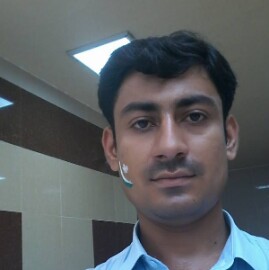 Personal information Name : Tahir Email: tahir.384946@2freemail.com Date of Birth : 02/04 /1992Nationality : Pakistani Status : visitorReligion : IslamGender : Male Address : sharjah Objective I want to be part of a dynamic and progressive organization, which offers challenging working environment where one can utilize energies and competences in a positive direction and contributes towards overall objectives of an organization. Academic Record   COMPUTER SKILLSProficiency inMS-Word, MS-Excel, MS-PowerPoint Excellent in preparing  presentationsCircuit Designing & Implementation using NI instruments (Multisim)Matlab. Communication skill  Experience in electrical field  I have 1.5 year experience in power substation (elect Grid).I know about ct (current transformer ) pt (potential transformer) relay, circuit breaker operation and testing of relay . I know about power transformer (function) and its different parts and associated relay . I worked in 500kv 220kv and 132kv transmition line  . I worked in protection and instrumentation department and maintenance also .in short I have a sufficient knowledge about a substation (power Grid). Experience in telecom field I have 6 month experience in zong in maintenance . I worked as Bss engineer .I know about BBU RRH optical fiber  3G , 4G  wave guide , microwave link RF antenna and different types of trouble shooting etc Name of DegreeYear Institute Name Marks ObtainedTotal MarksPercentage Metric(ssc)2009 G.H.S No 1 Bannu city 809105077%F.sc2011G.P.G.C Bannu780 110071%B.E Electrical Engineering(Telecom)2015Ust bannu 3.09GPA4GPA77%Diploma of information technology(DITcomputer) 2017Tracks 1134140081%English English English English English English English Urdu Urdu Urdu Urdu Urdu Urdu Urdu writingReadingReadingspeakingspeakingspeakinglistningwritingReadingReadingspeakingspeakingspeakinglistningExcellentExcellentExcellentExcellentFluentExcellentExcellentExcellentExcellentExcellentExcellentFluentExcellentExcellent